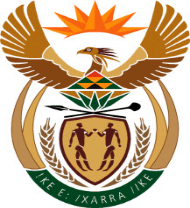 MINISTER IN THE PRESIDENCY:  PLANNING, MONITORING AND EVALUATIONREPUBLIC OF SOUTH AFRICAQUESTIONS FOR WRITTEN REPLY FRIDAY, 9 November 20183452.	Dr A Lotriet (DA) to ask the Minister in The Presidency:(1)	(a) On what date did her Office last conduct an audit of artwork owned by Government which is under the curatorship of her Office and (b) what are the details of each artwork under the curatorship of her Office according to the Generally Recognised Accounting Practice 103;(2)	whether any artworks under under the curatorship of her Office have gone missing (a) in each of the past five financial years and (b) since 1 April 2018; if so, what are the relevant details?					NW3941EREPLYThe Department of Planning, Monitoring and Evaluation does not own any artwork.Not Applicable.
Not ApplicableApprovedNot ApprovedApprovedas amendedComment:Comment:Comment:Dr NC Dlamini-ZumaMinister in the Presidency:  Planning Monitoring and EvaluationComment:Comment:Comment:Date: Comment:Comment:Comment: